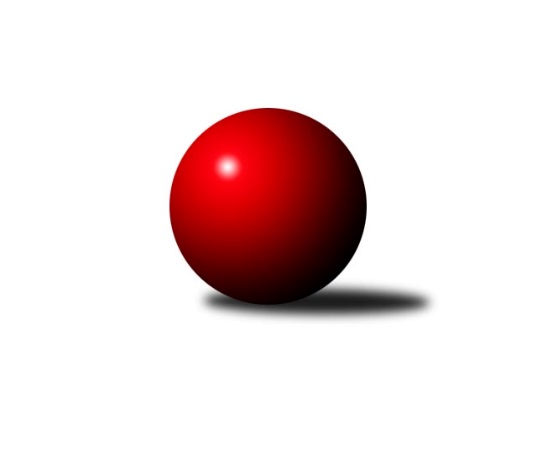 Č.16Ročník 2023/2024	25.2.2024Nejlepšího výkonu v tomto kole: 3165 dosáhlo družstvo: TJ Slavoj Plzeň BPřebor Plzeňského kraje 2023/2024Výsledky 16. kolaSouhrnný přehled výsledků:TJ Sokol Pec pod Čerchovem	-  Holýšov C	8:0	2431:2159	20.0:4.0	24.2.TJ Havlovice 	- TJ Sokol Plzeň V	0:8	2481:2601	10.0:14.0	24.2.TJ Slavoj Plzeň B	- SKK Rokycany C	6:2	3165:3024	16.0:8.0	24.2.TJ Dobřany B	- TJ Sokol Újezd sv. Kříže	3:5	2461:2542	8.0:16.0	24.2.SK Škoda VS Plzeň B	- TJ Sokol Kdyně B	7:1	3104:2967	16.5:7.5	25.2.SK Škoda VS Plzeň B	- TJ Dobřany B	4:4	2953:2925	13.0:11.0	17.2.Tabulka družstev:	1.	TJ Sokol Plzeň V	15	12	1	2	81.0 : 39.0 	201.0 : 159.0 	 2760	25	2.	TJ Slavoj Plzeň B	15	11	0	4	77.0 : 43.0 	210.5 : 149.5 	 2902	22	3.	TJ Sokol Újezd sv. Kříže	14	9	2	3	69.0 : 43.0 	196.5 : 139.5 	 2870	20	4.	TJ Sokol Kdyně B	14	7	2	5	57.0 : 55.0 	175.0 : 161.0 	 2702	16	5.	TJ Sokol Díly A	14	6	3	5	53.0 : 59.0 	161.5 : 174.5 	 2890	15	6.	SKK Rokycany C	15	7	1	7	59.0 : 61.0 	177.5 : 182.5 	 2737	15	7.	TJ Dobřany B	15	6	3	6	57.5 : 62.5 	153.0 : 207.0 	 2657	15	8.	SK Škoda VS Plzeň B	16	7	1	8	68.0 : 60.0 	203.0 : 181.0 	 2819	15	9.	TJ Havlovice	15	3	2	10	39.5 : 80.5 	153.5 : 206.5 	 2650	8	10.	TJ Sokol Pec pod Čerchovem	15	3	1	11	52.0 : 68.0 	176.0 : 184.0 	 2618	7	11.	Holýšov C	14	1	2	11	35.0 : 77.0 	136.5 : 199.5 	 2541	4Podrobné výsledky kola:	 TJ Sokol Pec pod Čerchovem	2431	8:0	2159	 Holýšov C	Martin Šubrt	 	 208 	 191 		399 	 4:0 	 379 	 	192 	 187		Jaroslav Čermák	Filip Housar	 	 234 	 198 		432 	 4:0 	 338 	 	165 	 173		Pavlína Lampová	Karolína Janková	 	 196 	 197 		393 	 4:0 	 336 	 	167 	 169		Petr Ježek	Petr Špaček	 	 179 	 178 		357 	 2:2 	 355 	 	207 	 148		Jiří Myslík	Jan Kapic	 	 211 	 219 		430 	 4:0 	 390 	 	184 	 206		Milan Laksar	Tomáš Vrba	 	 233 	 187 		420 	 2:2 	 361 	 	173 	 188		Miroslav Martínekrozhodčí: Jan KapicNejlepší výkon utkání: 432 - Filip Housar	 TJ Havlovice 	2481	0:8	2601	TJ Sokol Plzeň V	Adam Ticháček	 	 189 	 229 		418 	 2:2 	 437 	 	215 	 222		Jiří Šašek	Jiří Rádl	 	 208 	 219 		427 	 2:2 	 437 	 	220 	 217		Ivan Vladař	Vladimír Rygl	 	 202 	 173 		375 	 2:2 	 390 	 	189 	 201		Jiří Karlík	Ivana Lukášová	 	 209 	 203 		412 	 2:2 	 421 	 	238 	 183		Tomáš Palka	Miroslav Lukáš	 	 212 	 223 		435 	 0:4 	 477 	 	247 	 230		Ladislav Filek	Miroslav Špoták	 	 214 	 200 		414 	 2:2 	 439 	 	213 	 226		Jaroslav Pejsarrozhodčí: Jiří KalistaNejlepší výkon utkání: 477 - Ladislav Filek	 TJ Slavoj Plzeň B	3165	6:2	3024	SKK Rokycany C	Václav Hranáč	133 	 138 	 133 	128	532 	 3:1 	 516 	 140	125 	 130	121	Jiří Vavřička	Kamila Marčíková	121 	 143 	 140 	128	532 	 3:1 	 478 	 120	118 	 107	133	Jan Beníšek	Michal Drugda	113 	 140 	 133 	133	519 	 3:1 	 488 	 141	119 	 117	111	Jan Ungr	Josef Hořejší *1	140 	 112 	 96 	148	496 	 2:2 	 516 	 129	124 	 121	142	Michal Pilař	František Bürger	156 	 139 	 123 	155	573 	 3:1 	 507 	 127	136 	 124	120	Dominik Černý	Roman Drugda	120 	 121 	 137 	135	513 	 2:2 	 519 	 130	137 	 118	134	Ladislav Moulisrozhodčí: František Bürgerstřídání: *1 od 61. hodu Jana KotroušováNejlepší výkon utkání: 573 - František Bürger	 TJ Dobřany B	2461	3:5	2542	TJ Sokol Újezd sv. Kříže	Jan Kučera	 	 193 	 199 		392 	 0:4 	 426 	 	201 	 225		Petr Šabek	Milan Gleissner	 	 184 	 238 		422 	 2:2 	 404 	 	205 	 199		Václav Praštil	Otto Sloup	 	 208 	 185 		393 	 0:4 	 423 	 	222 	 201		Věra Horvátová	Martin Krištof	 	 234 	 217 		451 	 4:0 	 420 	 	206 	 214		Oldřich Jankovský	Jiří Baloun	 	 199 	 226 		425 	 2:2 	 409 	 	207 	 202		Miroslav Pivoňka	Petr Trdlička	 	 179 	 199 		378 	 0:4 	 460 	 	230 	 230		Roman Pivoňkarozhodčí: Otto SloupNejlepší výkon utkání: 460 - Roman Pivoňka	 SK Škoda VS Plzeň B	3104	7:1	2967	TJ Sokol Kdyně B	Ljubica Müllerová	124 	 123 	 132 	136	515 	 3:1 	 511 	 139	118 	 121	133	Tereza Krumlová	Michal Müller	147 	 145 	 115 	114	521 	 2:2 	 489 	 125	112 	 127	125	Jiří Dohnal	Miloslav Kolařík	147 	 149 	 141 	114	551 	 4:0 	 484 	 112	125 	 136	111	Jaroslav Löffelmann	Ivana Zíková	141 	 148 	 124 	144	557 	 3:1 	 503 	 142	111 	 113	137	Jana Pytlíková	Jakub Kovářík *1	119 	 118 	 111 	104	452 	 2:2 	 473 	 118	114 	 127	114	Jan Lommer	Karel Uxa	128 	 129 	 131 	120	508 	 2.5:1.5 	 507 	 139	125 	 123	120	Josef Fidrantrozhodčí: Karel Majnerstřídání: *1 od 91. hodu František ZüglerNejlepší výkon utkání: 557 - Ivana Zíková	 SK Škoda VS Plzeň B	2953	4:4	2925	TJ Dobřany B	František Zügler	117 	 118 	 128 	112	475 	 2:2 	 492 	 126	113 	 122	131	Otto Sloup	Miloslav Kolařík	106 	 102 	 114 	126	448 	 1:3 	 495 	 130	98 	 132	135	Josef Šnajdr	Michal Müller	124 	 133 	 123 	118	498 	 4:0 	 411 	 92	102 	 100	117	Petr Trdlička	Karel Uxa	138 	 124 	 141 	124	527 	 3:1 	 480 	 130	143 	 112	95	Martin Krištof	Jakub Kovářík	111 	 131 	 134 	130	506 	 1:3 	 545 	 127	153 	 126	139	Jakub Solfronk	Ivana Zíková	111 	 123 	 134 	131	499 	 2:2 	 502 	 119	119 	 136	128	Jiří Balounrozhodčí: Michal MüllerNejlepší výkon utkání: 545 - Jakub SolfronkPořadí jednotlivců:	jméno hráče	družstvo	celkem	plné	dorážka	chyby	poměr kuž.	Maximum	1.	Jiří Vícha 	TJ Sokol Plzeň V	584.60	376.1	208.5	0.8	7/9	(609.6)	2.	Roman Pivoňka 	TJ Sokol Újezd sv. Kříže	556.03	375.1	180.9	5.0	8/8	(592)	3.	Lukáš Pittr 	TJ Sokol Díly A	551.77	371.0	180.8	4.7	6/6	(572)	4.	Pavel Andrlík  ml.	SKK Rokycany C	542.13	358.3	183.8	5.7	8/10	(589)	5.	Jakub Solfronk 	TJ Dobřany B	541.19	367.2	174.0	6.1	8/8	(580.8)	6.	Jaroslav Pejsar 	TJ Sokol Plzeň V	535.51	365.3	170.2	4.2	8/9	(572)	7.	Jiří Jílek 	TJ Sokol Díly A	534.13	364.1	170.0	7.9	6/6	(582)	8.	František Bürger 	TJ Slavoj Plzeň B	534.11	370.5	163.6	5.9	6/8	(584)	9.	Josef Fidrant 	TJ Sokol Kdyně B	533.64	367.8	165.8	6.1	8/8	(589)	10.	Tomáš Vrba 	TJ Sokol Pec pod Čerchovem	531.93	363.2	168.8	8.3	9/9	(584)	11.	Petr Šabek 	TJ Sokol Újezd sv. Kříže	527.99	360.2	167.8	7.0	8/8	(577.2)	12.	Miroslav Pivoňka 	TJ Sokol Újezd sv. Kříže	525.02	362.5	162.5	8.1	8/8	(556.8)	13.	František Zügler 	SK Škoda VS Plzeň B	524.52	361.2	163.4	9.4	9/9	(569)	14.	Tatiana Maščenko 	 Holýšov C	523.77	360.7	163.1	7.3	6/8	(559.2)	15.	Lukáš Jaroš 	SK Škoda VS Plzeň B	522.08	344.0	178.0	7.1	7/9	(585)	16.	Luboš Špís 	TJ Dobřany B	520.93	349.7	171.2	7.4	6/8	(574.8)	17.	Václav Hranáč 	TJ Slavoj Plzeň B	520.47	360.2	160.3	9.0	8/8	(617)	18.	Kamila Marčíková 	TJ Slavoj Plzeň B	517.86	348.9	168.9	8.0	8/8	(581)	19.	Michal Drugda 	TJ Slavoj Plzeň B	515.66	356.9	158.7	9.8	7/8	(589)	20.	Miroslav Novák 	SKK Rokycany C	514.97	357.1	157.9	10.9	9/10	(576)	21.	Josef Hořejší 	TJ Slavoj Plzeň B	514.50	354.2	160.3	7.7	8/8	(604)	22.	Roman Drugda 	TJ Slavoj Plzeň B	514.43	360.0	154.4	10.1	7/8	(566)	23.	Tomáš Palka 	TJ Sokol Plzeň V	513.80	353.8	160.0	9.7	7/9	(556)	24.	Ljubica Müllerová 	SK Škoda VS Plzeň B	513.70	346.2	167.5	6.2	7/9	(556)	25.	Václav Praštil 	TJ Sokol Újezd sv. Kříže	513.03	355.9	157.1	6.7	8/8	(566.4)	26.	Jana Pytlíková 	TJ Sokol Kdyně B	512.34	352.9	159.4	8.0	8/8	(552)	27.	Ladislav Moulis 	SKK Rokycany C	510.00	354.1	155.9	5.9	9/10	(590)	28.	Marta Kořanová 	SKK Rokycany C	508.13	345.7	162.4	7.4	7/10	(544.8)	29.	Jiří Šašek 	TJ Sokol Plzeň V	507.30	351.3	156.0	8.8	8/9	(577)	30.	Ivan Vladař 	TJ Sokol Plzeň V	505.96	354.4	151.6	8.1	8/9	(564)	31.	Věra Horvátová 	TJ Sokol Újezd sv. Kříže	505.13	351.7	153.4	8.4	8/8	(531)	32.	Karel Uxa 	SK Škoda VS Plzeň B	504.40	349.8	154.6	10.8	8/9	(559)	33.	Vladimír Rygl 	TJ Havlovice 	502.96	347.4	155.6	8.4	9/9	(564)	34.	Petr Ziegler 	TJ Havlovice 	502.49	350.2	152.2	11.0	7/9	(538.8)	35.	Oldřich Jankovský 	TJ Sokol Újezd sv. Kříže	502.43	357.6	144.8	10.9	8/8	(543.6)	36.	Josef Nedoma 	TJ Havlovice 	501.78	348.1	153.7	8.8	6/9	(536.4)	37.	Jiří Baloun 	TJ Dobřany B	501.73	349.4	152.3	7.6	8/8	(528)	38.	Jaroslav Pittr 	TJ Sokol Díly A	501.71	342.0	159.7	9.8	6/6	(538)	39.	Pavel Andrlík  st.	SKK Rokycany C	500.98	340.4	160.6	9.4	8/10	(550)	40.	Miloslav Kolařík 	SK Škoda VS Plzeň B	499.46	355.1	144.3	9.8	6/9	(551)	41.	Jiří Dohnal 	TJ Sokol Kdyně B	499.19	350.2	149.0	7.7	8/8	(551)	42.	Jaroslav Löffelmann 	TJ Sokol Kdyně B	498.92	352.8	146.1	6.7	6/8	(557)	43.	Václav Kuželík 	TJ Sokol Kdyně B	497.59	344.8	152.8	12.9	6/8	(556.8)	44.	Jaroslav Jílek 	TJ Sokol Díly A	496.93	341.5	155.5	9.7	5/6	(528)	45.	Ivana Zíková 	SK Škoda VS Plzeň B	490.81	347.0	143.8	10.4	9/9	(557)	46.	Martin Šubrt 	TJ Sokol Pec pod Čerchovem	489.13	344.3	144.8	9.9	9/9	(526.8)	47.	Dominik Černý 	SKK Rokycany C	485.96	342.7	143.2	10.7	7/10	(520)	48.	Ivana Lukášová 	TJ Havlovice 	485.29	344.9	140.4	12.0	8/9	(560.4)	49.	Jan Ungr 	SKK Rokycany C	484.93	339.4	145.6	11.0	8/10	(542)	50.	Petr Špaček 	TJ Sokol Pec pod Čerchovem	483.02	336.1	146.9	13.2	7/9	(502.8)	51.	Filip Housar 	TJ Sokol Pec pod Čerchovem	480.74	342.3	138.4	12.8	7/9	(518.4)	52.	Jan Kapic 	TJ Sokol Pec pod Čerchovem	480.45	328.0	152.4	11.8	8/9	(536.4)	53.	Miroslav Lukáš 	TJ Havlovice 	475.67	339.7	136.0	13.1	9/9	(530.4)	54.	Otto Sloup 	TJ Dobřany B	472.60	341.4	131.2	15.7	7/8	(529.2)	55.	Jan Dufek 	TJ Sokol Díly A	471.46	332.4	139.1	14.9	6/6	(534)	56.	Jiří Kalista 	TJ Havlovice 	469.62	331.5	138.1	13.0	8/9	(548.4)	57.	Karolína Janková 	TJ Sokol Pec pod Čerchovem	467.60	333.3	134.3	13.9	7/9	(500)	58.	Miroslav Špoták 	TJ Havlovice 	467.40	337.5	129.9	15.6	7/9	(496.8)	59.	Josef Šnajdr 	TJ Dobřany B	455.88	316.1	139.8	10.5	8/8	(518.4)	60.	Pavlína Lampová 	 Holýšov C	451.68	324.8	126.9	15.0	8/8	(512.4)	61.	Jaroslav Čermák 	 Holýšov C	444.00	320.9	123.1	15.1	7/8	(487.2)		Bohumil Jirka 	 Holýšov C	527.75	368.1	159.7	10.9	5/8	(570)		Roman Chlubna 	 Holýšov C	527.10	366.9	160.2	9.3	2/8	(598.8)		Ladislav Filek 	TJ Sokol Plzeň V	522.35	356.0	166.4	7.5	4/9	(572.4)		Štěpánka Peštová 	TJ Havlovice 	522.00	366.0	156.0	4.8	1/9	(522)		Jan Valdman 	TJ Sokol Plzeň V	520.53	364.8	155.8	9.6	4/9	(544)		Karel Řezníček 	TJ Sokol Díly A	520.31	349.6	170.7	8.9	3/6	(550.8)		Iveta Kouříková 	TJ Sokol Díly A	519.20	343.1	176.1	7.9	2/6	(530.4)		Michal Pilař 	SKK Rokycany C	516.00	359.0	157.0	11.0	1/10	(516)		Jiří Vavřička 	SKK Rokycany C	516.00	377.0	139.0	10.0	1/10	(516)		Jiří Rádl 	TJ Havlovice 	513.60	342.3	171.3	6.0	2/9	(523.2)		Jaromír Duda 	TJ Sokol Díly A	513.40	358.0	155.4	9.1	2/6	(522)		Tereza Krumlová 	TJ Sokol Kdyně B	510.86	348.7	162.1	9.0	5/8	(546)		Martin Krištof 	TJ Dobřany B	510.60	356.6	154.0	9.2	2/8	(541.2)		Milan Gleissner 	TJ Dobřany B	506.40	337.2	169.2	6.0	1/8	(506.4)		Zdeněk Housar 	TJ Sokol Pec pod Čerchovem	504.00	354.0	150.0	9.6	2/9	(512.4)		Jakub Kovářík 	SK Škoda VS Plzeň B	502.73	344.8	157.9	9.9	3/9	(543)		Adam Ticháček 	TJ Havlovice 	501.60	351.6	150.0	6.0	1/9	(501.6)		Jan Lommer 	TJ Sokol Kdyně B	499.16	351.7	147.4	10.5	5/8	(528)		Kateřina Šebestová 	TJ Sokol Kdyně B	498.00	353.0	145.0	13.0	1/8	(498)		Petr Zíka 	SK Škoda VS Plzeň B	497.53	340.7	156.8	7.7	3/9	(501.6)		Michal Müller 	SK Škoda VS Plzeň B	497.50	336.8	160.7	9.2	4/9	(527)		Jan Kučera 	TJ Dobřany B	493.72	350.1	143.6	10.3	5/8	(521)		Jaromír Byrtus 	TJ Sokol Díly A	492.87	344.5	148.3	13.1	3/6	(510)		Jiří Jelínek 	TJ Dobřany B	492.80	343.6	149.2	11.2	1/8	(513.6)		Jana Kotroušová 	TJ Slavoj Plzeň B	491.00	338.3	152.7	14.3	3/8	(598)		Koloman Lázok 	TJ Dobřany B	490.40	337.4	153.0	14.0	2/8	(502)		Tereza Denkovičová 	TJ Sokol Pec pod Čerchovem	487.15	340.6	146.6	9.7	4/9	(513)		Martin Karkoš 	TJ Sokol Plzeň V	484.73	350.0	134.7	10.7	3/9	(514)		Milan Laksar 	 Holýšov C	483.45	337.9	145.6	11.4	4/8	(518.4)		Jiří Stehlík 	 Holýšov C	483.27	336.2	147.1	14.0	3/8	(524)		Robert Janek 	TJ Sokol Pec pod Čerchovem	480.00	319.2	160.8	10.8	1/9	(480)		Daniel Kočí 	TJ Sokol Díly A	479.70	331.8	147.9	9.9	1/6	(507.6)		Patrik Kolář 	TJ Sokol Plzeň V	479.40	319.8	159.6	9.6	2/9	(494.4)		Rudolf Březina 	TJ Slavoj Plzeň B	479.00	336.7	142.3	13.1	3/8	(495)		Jan Beníšek 	SKK Rokycany C	478.00	350.0	128.0	15.0	1/10	(478)		Miroslav Martínek 	 Holýšov C	477.00	330.2	146.8	8.8	3/8	(544.8)		Jaroslava Löffelmannová 	TJ Sokol Kdyně B	475.00	329.6	145.4	12.9	2/8	(500)		Martin Jelínek 	 Holýšov C	473.20	327.1	146.1	11.6	3/8	(507.6)		Václav Šesták 	TJ Dobřany B	472.57	340.7	131.9	11.4	3/8	(496.8)		Michal Novosad 	TJ Slavoj Plzeň B	471.00	359.0	112.0	19.0	1/8	(471)		Ivan Böhm 	TJ Sokol Pec pod Čerchovem	470.40	332.4	138.0	14.4	1/9	(470.4)		Tereza Housarová 	TJ Sokol Pec pod Čerchovem	466.80	307.2	159.6	15.6	1/9	(466.8)		Božena Rojtová 	 Holýšov C	464.73	331.2	133.5	13.5	3/8	(529.2)		Lucie Horková 	 Holýšov C	461.00	347.0	114.0	24.0	1/8	(461)		Václav Němec 	TJ Sokol Pec pod Čerchovem	458.40	321.6	136.8	13.2	1/9	(458.4)		Jiří Karlík 	TJ Sokol Plzeň V	457.74	313.1	144.6	12.1	5/9	(507)		Jiří Myslík 	 Holýšov C	451.84	324.4	127.4	15.4	5/8	(501.6)		Petr Ježek 	 Holýšov C	449.20	315.6	133.6	12.0	3/8	(513.6)		Petr Trdlička 	TJ Dobřany B	445.20	313.4	131.8	10.3	2/8	(505.2)		Pavel Kalous 	TJ Sokol Pec pod Čerchovem	444.00	348.0	96.0	18.0	1/9	(444)		Jiří Ochotný 	TJ Sokol Díly A	440.80	321.6	119.2	17.2	1/6	(468)		Pavel Mikulenka 	TJ Sokol Díly A	436.80	310.8	126.0	12.0	1/6	(436.8)		Václav Webr 	SKK Rokycany C	430.00	293.0	137.0	17.0	1/10	(430)		Martin Smejkal 	TJ Sokol Kdyně B	427.20	307.2	120.0	15.6	2/8	(427.2)		Stanislav Šlajer 	 Holýšov C	414.00	286.0	128.0	17.0	1/8	(414)Sportovně technické informace:Starty náhradníků:registrační číslo	jméno a příjmení 	datum startu 	družstvo	číslo startu27497	Jan Beníšek	24.02.2024	SKK Rokycany C	1x26509	Michal Pilař	24.02.2024	SKK Rokycany C	1x17044	Jiří Vavřička	24.02.2024	SKK Rokycany C	1x21880	Miroslav Špoták	24.02.2024	TJ Havlovice 	2x20021	Adam Ticháček	24.02.2024	TJ Havlovice 	1x2782	Jiří Rádl	24.02.2024	TJ Havlovice 	1x17595	Jan Lommer	25.02.2024	TJ Sokol Kdyně B	2x24044	Tereza Krumlová	25.02.2024	TJ Sokol Kdyně B	3x25963	Milan Gleissner	24.02.2024	TJ Dobřany B	1x24694	Martin Krištof	24.02.2024	TJ Dobřany B	2x26403	Petr Trdlička	24.02.2024	TJ Dobřany B	3x26349	Jiří Karlík	24.02.2024	TJ Sokol Plzeň V	3x
Hráči dopsaní na soupisku:registrační číslo	jméno a příjmení 	datum startu 	družstvo	Program dalšího kola:17. kolo2.3.2024	so	9:00	 Holýšov C - TJ Slavoj Plzeň B	2.3.2024	so	9:00	SKK Rokycany C - TJ Havlovice 	2.3.2024	so	9:00	TJ Sokol Újezd sv. Kříže - TJ Sokol Díly A	2.3.2024	so	10:00	SK Škoda VS Plzeň B - TJ Sokol Plzeň V				-- volný los -- - TJ Sokol Pec pod Čerchovem	2.3.2024	so	14:20	TJ Sokol Kdyně B - TJ Dobřany B	Nejlepší šestka kola - absolutněNejlepší šestka kola - absolutněNejlepší šestka kola - absolutněNejlepší šestka kola - absolutněNejlepší šestka kola - dle průměru kuželenNejlepší šestka kola - dle průměru kuželenNejlepší šestka kola - dle průměru kuželenNejlepší šestka kola - dle průměru kuželenNejlepší šestka kola - dle průměru kuželenPočetJménoNázev týmuVýkonPočetJménoNázev týmuPrůměr (%)Výkon4xFrantišek BürgerSj. Plzeň B5731xLadislav FilekPlzeň V113.874771xLadislav FilekPlzeň V572.4*5xRoman PivoňkaTJ Sokol Újezd 113.194601xIvana ZíkováŠk. Plzeň B5571xMartin KrištofTJ Dobřany B110.984516xRoman PivoňkaTJ Sokol Újezd 552*1xFilip HousarTJ Sokol Pec po109.314321xMiloslav KolaříkŠk. Plzeň B5512xFrantišek BürgerSj. Plzeň B109.25731xMartin KrištofTJ Dobřany B541.2*1xIvana ZíkováŠk. Plzeň B109.13557